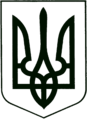 УКРАЇНА
МОГИЛІВ-ПОДІЛЬСЬКА МІСЬКА РАДА
ВІННИЦЬКОЇ ОБЛАСТІ  РІШЕННЯ №780Про надання згоди на передачу функції замовникапо об’єктах: «Реконструкція приміщення будівлі (літ. А, Б, В) під плавальний басейн з критою ванною 25 x 8,5 м по вул. Шолом Алейхема, 1, м. Могилева-Подільського Вінницької області», «Реконструкція будівель Гімназії №2 та благоустрою з улаштуванням спортивних майданчиків по вул. Ринкова, 33, м. Могилева-Подільського Вінницької області»Керуючись ст.ст. 26, 60 Закону України «Про місцеве самоврядування в Україні», Законом України «Про передачу об’єктів права державної та комунальної власності», розглянувши лист державного підприємства «Архітектурно-будівельний інжиніринг» від 02.08.2023р. №350, -        міська рада ВИРІШИЛА:Надати дозвіл на передачу функції замовника по об’єктах: «Реконструкція приміщення будівлі (літ. А, Б, В) під плавальний басейн з критою ванною 25 x 8,5 м по вул. Шолом Алейхема, 1, м. Могилева-Подільського Вінницької області», «Реконструкція будівель Гімназії №2 та благоустрою з улаштуванням спортивних майданчиків по вул. Ринкова, 33 м. Могилева-Подільського Вінницької області» від державного підприємства «Архітектурно-будівельний інжиніринг» до Могилів-Подільської міської ради.Затвердити склад комісії з приймання-передачі об’єктів: «Реконструкція приміщення будівлі (літ. А, Б, В) під плавальний басейн з критою ванною 25 x 8,5 м по вул. Шолом Алейхема, 1, м. Могилева-Подільського Вінницької області», «Реконструкція будівель Гімназії №2 та благоустрою з улаштуванням спортивних майданчиків по вул. Ринкова, 33 м. Могилева-Подільського Вінницької області» згідно з додатком, що додається.Комісії забезпечити приймання-передачу об’єктів, які зазначені у пункті 1цього рішення у відповідності до вимог чинного законодавства.Акт приймання-передачі об’єктів подати на затвердження сесії Могилів - Подільської міської ради Вінницької області.Контроль за виконанням даного рішення покласти на заступника міського голови з питань діяльності виконавчих органів Слободянюка М.В. та на постійну комісію міської ради з питань комунальної власності, житлово -комунального господарства, енергозбереження та транспорту (Гаврильченко Г.М.).                  Міський голова					Геннадій ГЛУХМАНЮК                                                                                                                Додаток                                                                                             до рішення 33 сесії                                                                                               міської ради 8 скликання                                                                                            від 04.08.2023 року №780СКЛАДкомісій з приймання-передачі об’єкта «Реконструкція приміщення будівлі (літ. А, Б, В)  під плавальний басейн з критою ванною 25 x 8,5 м по вул. Шолом Алейхема, 1, м. Могилева-Подільського Вінницької області», «Реконструкція будівель Гімназії №2 та благоустрою з улаштуванням спортивних майданчиків по вул. Ринкова, 33 м. Могилева-Подільського Вінницької області»       Секретар міської ради	         	                     Тетяна БОРИСОВАВід 04.08.2023р.33 сесії            8 скликанняСпівголови комісії:  КАЛІНОВСЬКИЙ Олег Іванович     Слободянюк Михайло ВасильовичЧлени комісії:                                                   - виконуючий обов’язки директора   ДП «Архітектурно-будівельний   інжиніринг»; - заступник міського голови з питань     діяльності виконавчих органів.БОНДАР Тетяна Михайлівна- головний бухгалтер ДП «Архітектурно -   будівельний інжиніринг»;МОСТОВИК Володимир Петрович- начальник відділу енергоефективних   технологій та капітального будівництва  управління житлово-комунального   господарства міської ради; ДУНСЬКИЙ Юрій Сергійович- начальник управління містобудування та    архітектури міської ради;ЧОРНИЙ Микола Михайловичначальник управління освіти Могилів-Подільської міської ради;ОПОЛЬСЬКА Наталія ВікторівнаТКАЧ Михайло Міновичголовний бухгалтер управління освіти Могилів-Подільської міської ради;- технік-будівельник управління освіти   Могилів-Подільської міської ради.